	Polish / Czech films from the Communist Period, 1944-1989Nazi Occupied Warsaw 1939-1944; Red army entered Warsaw January 1944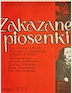 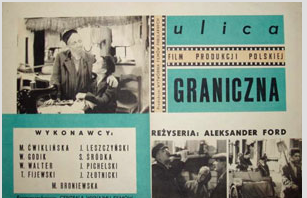 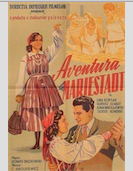 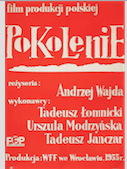 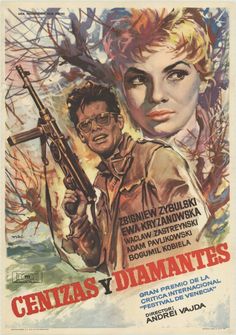 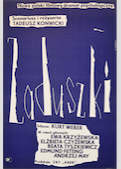 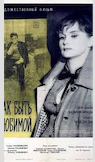 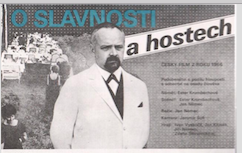 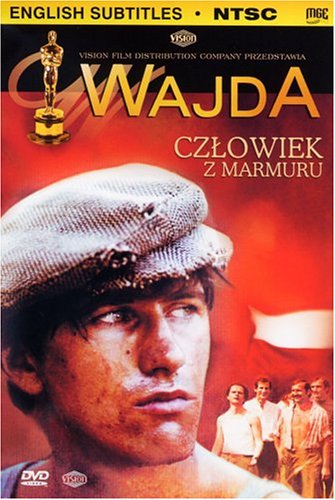 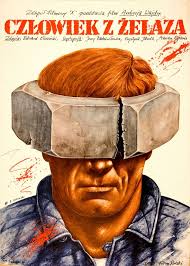 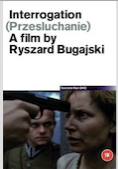 